ソフトウェア プロジェクト実行計画テンプレート                                                                          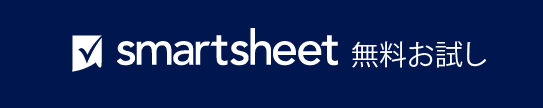 ソフトウェア プロジェクト実行計画テンプレートプロジェクト名プロジェクト マネージャープロジェクト成果物作業範囲開始日00/00/0000終了日00/00/0000全体の進捗率0%タスク名 割り当て先開始
日終了
日期間 
(日数)完了率ステータス備考スプリント 1Kelly E.06/2807/025100%完了タスク 1Wendell B.06/2806/281100%完了タスク 2Kelly E.06/3007/023100%完了スプリント 2Sebastian R.07/0107/141450%進行中タスク 1Dom P.07/0107/033100%完了タスク 2Kelly E.07/0207/07685%期日超過タスク 3Dom P.07/0507/0840%保留中タスク 4Kelly E.07/0707/14815%進行中スプリント 3Kelly E.07/1507/2280%未開始タスク 1Dom P.07/1507/1620%未開始タスク 2Wendell B.07/1707/1930%未開始タスク 3Sebastian R.07/2007/2230%未開始プロジェクト名プロジェクト マネージャープロジェクト成果物作業範囲開始日00/00/0000終了日00/00/0000全体の進捗率0%タスク名 割り当て先開始
日終了
日期間 
(日数)完了率ステータス備考– 免責条項 –Smartsheet がこの Web サイトに掲載している記事、テンプレート、または情報などは、あくまで参考としてご利用ください。Smartsheet は、情報の最新性および正確性の確保に努めますが、本 Web サイトまたは本 Web サイトに含まれる情報、記事、テンプレート、あるいは関連グラフィックに関する完全性、正確性、信頼性、適合性、または利用可能性について、明示または黙示のいかなる表明または保証も行いません。かかる情報に依拠して生じたいかなる結果についても Smartsheet は一切責任を負いませんので、各自の責任と判断のもとにご利用ください。